Anmeldeschein zur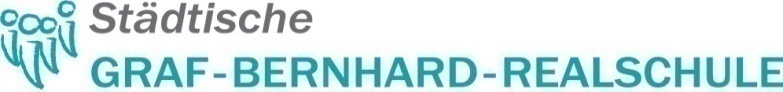 Unterzeichner wünscht, dass seine Tochter/ sein Sohn aufgenommen wirdam: 01. August 2022am: 01. August 2022am: 01. August 2022am: 01. August 2022in Jahrgang:      in Jahrgang:      in Jahrgang:      in Jahrgang:      in Jahrgang:      in Jahrgang:      in Jahrgang:      in Jahrgang:      in Jahrgang:      in Jahrgang:      in Jahrgang:      in Jahrgang:      in Jahrgang:      in Jahrgang:      in Jahrgang:      in Jahrgang:      in Jahrgang:      in Jahrgang:      in Jahrgang:      in Jahrgang:      in Jahrgang:      in Jahrgang:      in Jahrgang:      in Jahrgang:      in Jahrgang:      in Jahrgang:      in Jahrgang:      in Jahrgang:      in Jahrgang:      in Jahrgang:      in Jahrgang:      in Jahrgang:      in Jahrgang:      in Jahrgang:      in Jahrgang:      in Jahrgang:      Name:Name:Name:Name:Vorname: (Rufname bitte unterstreichen)Vorname: (Rufname bitte unterstreichen)Vorname: (Rufname bitte unterstreichen)Vorname: (Rufname bitte unterstreichen)Geburtsdatum: Geburtsdatum: Geburtsdatum: Geburtsdatum: Geburtsort:      Geburtsort:      Geburtsort:      Geburtsort:      Geburtsort:      Geburtsort:      Geburtsort:      Geburtsort:      Geburtsort:      Geburtsort:      Geburtsort:      Geburtsort:      Geburtsort:      Geburtsort:      Geburtsort:      Geburtsort:      Geburtsort:      Geburtsort:      Geburtsort:      Geburtsort:      Geburtsort:      Geburtsort:      Geburtsort:      Geburtsort:      Geburtsort:      Geburtsort:      Geburtsort:      Geburtsort:      Staatsangehörigkeit:Staatsangehörigkeit:Staatsangehörigkeit:Staatsangehörigkeit:Geschlecht: Geschlecht: Geschlecht: Geschlecht: weiblich: weiblich: weiblich: weiblich: weiblich: weiblich: weiblich: weiblich: weiblich: männlich: männlich: männlich: männlich: männlich: männlich: männlich: divers: divers: divers: divers: divers: divers: divers: divers: divers: divers: divers: divers: Anschrift:Anschrift:Anschrift:Anschrift:Straße:Straße:Straße:Straße:Straße:Straße:Straße:Straße:Straße:Straße:Straße:Straße:Straße:Straße:Straße:Straße:Straße:Straße:Straße:Straße:Straße:Straße:Straße:Straße:Straße:Straße:Straße:Straße:Straße:Straße:HausnummerHausnummerHausnummerHausnummerHausnummerHausnummerAnschrift:Anschrift:Anschrift:Anschrift:PostleitzahlPostleitzahlPostleitzahlPostleitzahlPostleitzahlPostleitzahlPostleitzahlPostleitzahlOrt und OrtsteilOrt und OrtsteilOrt und OrtsteilOrt und OrtsteilOrt und OrtsteilOrt und OrtsteilOrt und OrtsteilOrt und OrtsteilOrt und OrtsteilOrt und OrtsteilOrt und OrtsteilOrt und OrtsteilOrt und OrtsteilOrt und OrtsteilOrt und OrtsteilOrt und OrtsteilOrt und OrtsteilOrt und OrtsteilOrt und OrtsteilOrt und OrtsteilOrt und OrtsteilOrt und OrtsteilOrt und OrtsteilOrt und OrtsteilOrt und OrtsteilOrt und OrtsteilOrt und OrtsteilOrt und OrtsteilKonfession:Konfession:Konfession:Konfession:Teilnahme am Religionsunterricht:
(verbindliche Wahl bis Ende Klasse 5)Teilnahme am Religionsunterricht:
(verbindliche Wahl bis Ende Klasse 5)Teilnahme am Religionsunterricht:
(verbindliche Wahl bis Ende Klasse 5)Teilnahme am Religionsunterricht:
(verbindliche Wahl bis Ende Klasse 5)kath. Religion:kath. Religion:kath. Religion:kath. Religion:kath. Religion:kath. Religion:kath. Religion:kath. Religion:kath. Religion:ev. Religion:ev. Religion:ev. Religion:ev. Religion:ev. Religion:ev. Religion:ev. Religion:prakt. Philosophie:prakt. Philosophie:prakt. Philosophie:prakt. Philosophie:prakt. Philosophie:prakt. Philosophie:prakt. Philosophie:prakt. Philosophie:prakt. Philosophie:prakt. Philosophie:prakt. Philosophie:prakt. Philosophie:Schwimmfähigkeit:Schwimmfähigkeit:Schwimmfähigkeit:Schwimmfähigkeit:Mein Kind kann sicher schwimmen:Mein Kind kann sicher schwimmen:Mein Kind kann sicher schwimmen:Mein Kind kann sicher schwimmen:Mein Kind kann sicher schwimmen:Mein Kind kann sicher schwimmen:Mein Kind kann sicher schwimmen:Mein Kind kann sicher schwimmen:Mein Kind kann sicher schwimmen:Mein Kind kann sicher schwimmen:Mein Kind kann sicher schwimmen:Mein Kind kann sicher schwimmen:Mein Kind kann sicher schwimmen:Mein Kind kann sicher schwimmen:Mein Kind kann sicher schwimmen:Mein Kind kann sicher schwimmen:Mein Kind kann sicher schwimmen:Mein Kind kann sicher schwimmen:Mein Kind kann sicher schwimmen:ja:ja:nein:nein:nein:nein:nein:nein:nein:Schwimmabzeichen:Schwimmabzeichen:Schwimmabzeichen:Schwimmabzeichen:Seepferdchen:Seepferdchen:Seepferdchen:Seepferdchen:Seepferdchen:Seepferdchen:Seepferdchen:Seepferdchen:Seepferdchen:DJS Bronze:DJS Bronze:DJS Bronze:DJS Bronze:DJS Bronze:DJS Bronze:DJS Bronze:DJS Bronze:DJS Bronze:DJS Bronze:DJS Silber:DJS Silber:DJS Silber:DJS Silber:DJS Silber:DJS Silber:DJS Silber:DJS Gold:DJS Gold:DJS Gold:DJS Gold:DJS Gold:DJS Gold:DJS Gold:DJS Gold:DJS Gold:DJS Gold:Schwimmabzeichen:Schwimmabzeichen:Schwimmabzeichen:Schwimmabzeichen:Das Kind leidet an folgender Krankheit:(z.B. Diabetes, Asthma, Allergien …)Das Kind leidet an folgender Krankheit:(z.B. Diabetes, Asthma, Allergien …)Das Kind leidet an folgender Krankheit:(z.B. Diabetes, Asthma, Allergien …)Das Kind leidet an folgender Krankheit:(z.B. Diabetes, Asthma, Allergien …)Masern ImpfnachweisJa               Nein Masern ImpfnachweisJa               Nein Masern ImpfnachweisJa               Nein Masern ImpfnachweisJa               Nein Masern ImpfnachweisJa               Nein Masern ImpfnachweisJa               Nein Masern ImpfnachweisJa               Nein Masern ImpfnachweisJa               Nein Masern ImpfnachweisJa               Nein Masern ImpfnachweisJa               Nein Masern ImpfnachweisJa               Nein Masern ImpfnachweisJa               Nein Masern ImpfnachweisJa               Nein Masern ImpfnachweisJa               Nein Masern ImpfnachweisJa               Nein Masern ImpfnachweisJa               Nein Masern ImpfnachweisJa               Nein Geschwisterkind an der aufnehmenden Schule:Geschwisterkind an der aufnehmenden Schule:Geschwisterkind an der aufnehmenden Schule:Geschwisterkind an der aufnehmenden Schule:Klasse:      Klasse:      Klasse:      Klasse:      Klasse:      Klasse:      Klasse:      Klasse:      Klasse:      Klasse:      Klasse:      Besondere Interessen:Besondere Interessen:Besondere Interessen:Besondere Interessen:Sport Sport Sport Sport Sport Musik Musik Musik Musik Musik Musik Musik Musik Kunst Kunst Kunst Kunst Kunst Kunst Sonstiges Sonstiges Sonstiges Sonstiges Sonstiges Sonstiges Sonstiges Sonstiges Sonstiges Sonstiges Sonstiges Sonstiges Sonstiges Sonstiges Sonstiges Sonstiges Sonstiges Unser Kind möchte gerne mit (max. 2 Namen) zusammen eine Klasse besuchen:Unser Kind möchte gerne mit (max. 2 Namen) zusammen eine Klasse besuchen:Unser Kind möchte gerne mit (max. 2 Namen) zusammen eine Klasse besuchen:Unser Kind möchte gerne mit (max. 2 Namen) zusammen eine Klasse besuchen:Unser Kind möchte gerne mit (max. 2 Namen) zusammen eine Klasse besuchen:Unser Kind möchte gerne mit (max. 2 Namen) zusammen eine Klasse besuchen:Unser Kind möchte gerne mit (max. 2 Namen) zusammen eine Klasse besuchen:Unser Kind möchte gerne mit (max. 2 Namen) zusammen eine Klasse besuchen:Wir haben Interesse an der Übermittagsbetreuung in der Zeit von 12:15-16:00 UhrWir haben Interesse an der Übermittagsbetreuung in der Zeit von 12:15-16:00 UhrWir haben Interesse an der Übermittagsbetreuung in der Zeit von 12:15-16:00 UhrWir haben Interesse an der Übermittagsbetreuung in der Zeit von 12:15-16:00 UhrjaAntrag mitgenommen Antrag mitgenommen Antrag mitgenommen Antrag mitgenommen Antrag mitgenommen Antrag mitgenommen Antrag mitgenommen Antrag mitgenommen Antrag mitgenommen Antrag mitgenommen Antrag mitgenommen Antrag mitgenommen Antrag mitgenommen Antrag mitgenommen Antrag mitgenommen neinneinneinneinneinneinneinerst ab Jahrgang 7 - Neigungskurserst ab Jahrgang 7 - Neigungskurserst ab Jahrgang 7 - Neigungskurserst ab Jahrgang 7 - NeigungskursFFSWSWSWSWSWNW NW NW IFIFIFIFIFIFTelefon (Mutter)Telefon (Mutter)Telefon (Mutter)Telefon (Mutter)privatprivatprivatprivatprivatTelefon (Mutter)Telefon (Mutter)Telefon (Mutter)Telefon (Mutter)HandyHandyHandyHandyHandyTelefon (Mutter)Telefon (Mutter)Telefon (Mutter)Telefon (Mutter)dienstlichdienstlichdienstlichdienstlichdienstlichTelefon (Vater)Telefon (Vater)Telefon (Vater)Telefon (Vater)privatprivatprivatprivatprivatTelefon (Vater)Telefon (Vater)Telefon (Vater)Telefon (Vater)HandyHandyHandyHandyHandyTelefon (Vater)Telefon (Vater)Telefon (Vater)Telefon (Vater)dienstlichdienstlichdienstlichdienstlichdienstlichSonstige Notfall-Nummer/ Name:Sonstige Notfall-Nummer/ Name:Sonstige Notfall-Nummer/ Name:Sonstige Notfall-Nummer/ Name:Von der Schule auszufüllenVon der Schule auszufüllenVon der Schule auszufüllenVon der Schule auszufüllenVon der Schule auszufüllenVon der Schule auszufüllenVon der Schule auszufüllenVon der Schule auszufüllenVon der Schule auszufüllenVon der Schule auszufüllenVon der Schule auszufüllenVon der Schule auszufüllenVon der Schule auszufüllenVon der Schule auszufüllenVon der Schule auszufüllenVon der Schule auszufüllenVon der Schule auszufüllenVon der Schule auszufüllenVon der Schule auszufüllenVon der Schule auszufüllenVon der Schule auszufüllenVon der Schule auszufüllenVon der Schule auszufüllenVon der Schule auszufüllenVon der Schule auszufüllenVon der Schule auszufüllenVon der Schule auszufüllenVon der Schule auszufüllenVon der Schule auszufüllenVon der Schule auszufüllenVon der Schule auszufüllenVon der Schule auszufüllenVon der Schule auszufüllenVon der Schule auszufüllenVon der Schule auszufüllenVon der Schule auszufüllenVon der Schule auszufüllenVon der Schule auszufüllenVon der Schule auszufüllenVon der Schule auszufüllenFahrkartenantrag gestellt:
ja     nein Fahrkartenantrag gestellt:
ja     nein Fahrkartenantrag gestellt:
ja     nein Fahrkartenantrag gestellt:
ja     nein Bücherzettel ausgegeben:
ja     nein Bücherzettel ausgegeben:
ja     nein Bücherzettel ausgegeben:
ja     nein Bücherzettel ausgegeben:
ja     nein Bücherzettel ausgegeben:
ja     nein Bücherzettel ausgegeben:
ja     nein Bücherzettel ausgegeben:
ja     nein Bücherzettel ausgegeben:
ja     nein Bücherzettel ausgegeben:
ja     nein Bücherzettel ausgegeben:
ja     nein Bücherzettel ausgegeben:
ja     nein Bücherzettel ausgegeben:
ja     nein Bücherzettel ausgegeben:
ja     nein Bücherzettel ausgegeben:
ja     nein Bücherzettel ausgegeben:
ja     nein Bücherzettel ausgegeben:
ja     nein Bücherzettel ausgegeben:
ja     nein Bücherzettel ausgegeben:
ja     nein Aufnahmeunterlagen z.B. Schulvertrag erhalten  ja     nein Aufnahmeunterlagen z.B. Schulvertrag erhalten  ja     nein Aufnahmeunterlagen z.B. Schulvertrag erhalten  ja     nein Aufnahmeunterlagen z.B. Schulvertrag erhalten  ja     nein Aufnahmeunterlagen z.B. Schulvertrag erhalten  ja     nein Aufnahmeunterlagen z.B. Schulvertrag erhalten  ja     nein Aufnahmeunterlagen z.B. Schulvertrag erhalten  ja     nein Aufnahmeunterlagen z.B. Schulvertrag erhalten  ja     nein Aufnahmeunterlagen z.B. Schulvertrag erhalten  ja     nein Aufnahmeunterlagen z.B. Schulvertrag erhalten  ja     nein Aufnahmeunterlagen z.B. Schulvertrag erhalten  ja     nein Aufnahmeunterlagen z.B. Schulvertrag erhalten  ja     nein Aufnahmeunterlagen z.B. Schulvertrag erhalten  ja     nein Aufnahmeunterlagen z.B. Schulvertrag erhalten  ja     nein Aufnahmeunterlagen z.B. Schulvertrag erhalten  ja     nein Aufnahmeunterlagen z.B. Schulvertrag erhalten  ja     nein Aufnahmeunterlagen z.B. Schulvertrag erhalten  ja     nein Aufnahmeunterlagen z.B. Schulvertrag erhalten  ja     nein ElternElternElternElternElternElternElternElternElternElternElternElternElternElternElternElternElternElternElternElternElternElternElternElternElternElternElternElternElternElternElternElternElternElternElternElternElternElternElternElternMutter:Mutter:Mutter:Mutter:NameNameNameNameNameNameNameNameNameNameNameVornameVornameVornameVornameVornameVornameVornameVornameVornameVornameVornameVornameVornameVornameVornameVornameVornameVornameVornameVornameVornameVornameVornameVornameVornameGeburtsland Mutter:      Geburtsland Mutter:      Geburtsland Mutter:      Geburtsland Mutter:      Geburtsland Mutter:      Geburtsland Mutter:      Geburtsland Mutter:      Geburtsland Mutter:      Geburtsland Mutter:      Geburtsland Mutter:      Geburtsland Mutter:      Geburtsland Mutter:      Geburtsland Mutter:      Geburtsland Mutter:      Geburtsland Mutter:      Zuzugsjahr:      Zuzugsjahr:      Zuzugsjahr:      Zuzugsjahr:      Zuzugsjahr:      Zuzugsjahr:      Zuzugsjahr:      Zuzugsjahr:      Zuzugsjahr:      Zuzugsjahr:      Zuzugsjahr:      Zuzugsjahr:      Zuzugsjahr:      Zuzugsjahr:      Zuzugsjahr:      Zuzugsjahr:      Zuzugsjahr:      Zuzugsjahr:      Zuzugsjahr:      Zuzugsjahr:      Zuzugsjahr:      Zuzugsjahr:      Zuzugsjahr:      Zuzugsjahr:      Zuzugsjahr:      Vater:Vater:Vater:Vater:NameNameNameNameNameNameNameNameNameNameNameVornameVornameVornameVornameVornameVornameVornameVornameVornameVornameVornameVornameVornameVornameVornameVornameVornameVornameVornameVornameVornameVornameVornameVornameVornameGeburtsland Vater:      Geburtsland Vater:      Geburtsland Vater:      Geburtsland Vater:      Geburtsland Vater:      Geburtsland Vater:      Geburtsland Vater:      Geburtsland Vater:      Geburtsland Vater:      Geburtsland Vater:      Geburtsland Vater:      Geburtsland Vater:      Geburtsland Vater:      Geburtsland Vater:      Geburtsland Vater:      Zuzugsjahr:      Zuzugsjahr:      Zuzugsjahr:      Zuzugsjahr:      Zuzugsjahr:      Zuzugsjahr:      Zuzugsjahr:      Zuzugsjahr:      Zuzugsjahr:      Zuzugsjahr:      Zuzugsjahr:      Zuzugsjahr:      Zuzugsjahr:      Zuzugsjahr:      Zuzugsjahr:      Zuzugsjahr:      Zuzugsjahr:      Zuzugsjahr:      Zuzugsjahr:      Zuzugsjahr:      Zuzugsjahr:      Zuzugsjahr:      Zuzugsjahr:      Zuzugsjahr:      Zuzugsjahr:      Migrationshintergrund:Migrationshintergrund:Migrationshintergrund:Migrationshintergrund:ja ja ja ja ja ja ja ja ja ja ja nein nein nein nein nein nein nein nein nein nein nein nein nein nein nein nein nein nein nein nein nein nein nein nein nein Anschrift, sofern abweichend von Seite 1 bei getrennt lebenden ElternMutter            Vater Anschrift, sofern abweichend von Seite 1 bei getrennt lebenden ElternMutter            Vater Anschrift, sofern abweichend von Seite 1 bei getrennt lebenden ElternMutter            Vater Anschrift, sofern abweichend von Seite 1 bei getrennt lebenden ElternMutter            Vater StraßeStraßeStraßeStraßeStraßeStraßeStraßeStraßeStraßeStraßeStraßeStraßeStraßeStraßeStraßeStraßeStraßeStraßeStraßeStraßeStraßeStraßeStraßeStraßeStraßeStraßeStraßeStraßeStraßeStraßeHausnummerHausnummerHausnummerHausnummerHausnummerHausnummerAnschrift, sofern abweichend von Seite 1 bei getrennt lebenden ElternMutter            Vater Anschrift, sofern abweichend von Seite 1 bei getrennt lebenden ElternMutter            Vater Anschrift, sofern abweichend von Seite 1 bei getrennt lebenden ElternMutter            Vater Anschrift, sofern abweichend von Seite 1 bei getrennt lebenden ElternMutter            Vater PLZPLZPLZPLZPLZPLZOrt und OrtsteilOrt und OrtsteilOrt und OrtsteilOrt und OrtsteilOrt und OrtsteilOrt und OrtsteilOrt und OrtsteilOrt und OrtsteilOrt und OrtsteilOrt und OrtsteilOrt und OrtsteilOrt und OrtsteilOrt und OrtsteilOrt und OrtsteilOrt und OrtsteilOrt und OrtsteilOrt und OrtsteilOrt und OrtsteilOrt und OrtsteilOrt und OrtsteilOrt und OrtsteilOrt und OrtsteilOrt und OrtsteilOrt und OrtsteilOrt und OrtsteilOrt und OrtsteilOrt und OrtsteilOrt und OrtsteilOrt und OrtsteilOrt und OrtsteilSorgerecht für das Kind:Sorgerecht für das Kind:Sorgerecht für das Kind:Sorgerecht für das Kind:gemeinsam: gemeinsam: gemeinsam: gemeinsam: gemeinsam: gemeinsam: gemeinsam: gemeinsam: gemeinsam: gemeinsam: gemeinsam: nur Mutter: nur Mutter: nur Mutter: nur Mutter: nur Mutter: nur Mutter: nur Mutter: nur Mutter: nur Mutter: nur Mutter: nur Mutter: nur Mutter: nur Vater: nur Vater: nur Vater: nur Vater: nur Vater: nur Vater: nur Vater: nur Vater: nur Vater: nur Vater: nur Vater: nur Vater: nur Vater: Der nicht-erziehungsberechtigte Elternteil ... Der nicht-erziehungsberechtigte Elternteil ... Der nicht-erziehungsberechtigte Elternteil ... Der nicht-erziehungsberechtigte Elternteil ... … darf informiert werden … darf informiert werden … darf informiert werden … darf informiert werden … darf informiert werden … darf informiert werden … darf informiert werden … darf informiert werden … darf informiert werden … darf informiert werden … darf informiert werden … darf informiert werden … darf informiert werden … darf informiert werden … darf informiert werden … darf informiert werden …darf nicht informiert werden …darf nicht informiert werden …darf nicht informiert werden …darf nicht informiert werden …darf nicht informiert werden …darf nicht informiert werden …darf nicht informiert werden …darf nicht informiert werden …darf nicht informiert werden …darf nicht informiert werden …darf nicht informiert werden …darf nicht informiert werden …darf nicht informiert werden …darf nicht informiert werden …darf nicht informiert werden …darf nicht informiert werden …darf nicht informiert werden …darf nicht informiert werden …darf nicht informiert werden …darf nicht informiert werden Der nicht-erziehungsberechtigte Elternteil ... Der nicht-erziehungsberechtigte Elternteil ... Der nicht-erziehungsberechtigte Elternteil ... Der nicht-erziehungsberechtigte Elternteil ... … darf informiert werden … darf informiert werden … darf informiert werden … darf informiert werden … darf informiert werden … darf informiert werden … darf informiert werden … darf informiert werden … darf informiert werden … darf informiert werden … darf informiert werden … darf informiert werden … darf informiert werden … darf informiert werden … darf informiert werden … darf informiert werden gerichtliche Bescheinigung liegt vor gerichtliche Bescheinigung liegt vor gerichtliche Bescheinigung liegt vor gerichtliche Bescheinigung liegt vor gerichtliche Bescheinigung liegt vor gerichtliche Bescheinigung liegt vor gerichtliche Bescheinigung liegt vor gerichtliche Bescheinigung liegt vor gerichtliche Bescheinigung liegt vor gerichtliche Bescheinigung liegt vor gerichtliche Bescheinigung liegt vor gerichtliche Bescheinigung liegt vor gerichtliche Bescheinigung liegt vor gerichtliche Bescheinigung liegt vor gerichtliche Bescheinigung liegt vor gerichtliche Bescheinigung liegt vor gerichtliche Bescheinigung liegt vor gerichtliche Bescheinigung liegt vor gerichtliche Bescheinigung liegt vor gerichtliche Bescheinigung liegt vor E-Mail-Adresse:    E-Mail-Adresse:    E-Mail-Adresse:    E-Mail-Adresse:    Mutter:Mutter:Mutter:Mutter:Mutter:Mutter:Mutter:Mutter:Mutter:Mutter:Mutter:E-Mail-Adresse:    E-Mail-Adresse:    E-Mail-Adresse:    E-Mail-Adresse:    Vater:Vater:Vater:Vater:Vater:Vater:Vater:Vater:Vater:Vater:Vater:SchullaufbahnSchullaufbahnSchullaufbahnSchullaufbahnSchullaufbahnSchullaufbahnSchullaufbahnSchullaufbahnSchullaufbahnSchullaufbahnSchullaufbahnSchullaufbahnSchullaufbahnSchullaufbahnSchullaufbahnSchullaufbahnSchullaufbahnSchullaufbahnSchullaufbahnSchullaufbahnSchullaufbahnSchullaufbahnSchullaufbahnSchullaufbahnSchullaufbahnSchullaufbahnSchullaufbahnSchullaufbahnSchullaufbahnSchullaufbahnSchullaufbahnSchullaufbahnSchullaufbahnSchullaufbahnSchullaufbahnSchullaufbahnSchullaufbahnSchullaufbahnSchullaufbahnSchullaufbahnNamen der zuletzt besuchten Schulen:Namen der zuletzt besuchten Schulen:Namen der zuletzt besuchten Schulen:Namen der zuletzt besuchten Schulen:Namen der zuletzt besuchten Schulen:Namen der zuletzt besuchten Schulen:Namen der zuletzt besuchten Schulen:Namen der zuletzt besuchten Schulen:jetzige Klassenlehrer/in:jetzige Klassenlehrer/in:jetzige Klassenlehrer/in:jetzige Klassenlehrer/in:Klasse:      Klasse:      Klasse:      Klasse:      Klasse:      Klasse:      Klasse:      Klasse:      Klasse:      Klasse:      Einschulungsjahr(Grundschule 1.Klasse):Einschulungsjahr(Grundschule 1.Klasse):Einschulungsjahr(Grundschule 1.Klasse):Einschulungsjahr(Grundschule 1.Klasse):wiederholte Klassen:wiederholte Klassen:wiederholte Klassen:wiederholte Klassen:wiederholte Klassen:wiederholte Klassen:wiederholte Klassen:wiederholte Klassen:wiederholte Klassen:wiederholte Klassen:wiederholte Klassen:wiederholte Klassen:wiederholte Klassen:wiederholte Klassen:wiederholte Klassen:wiederholte Klassen:wiederholte Klassen:wiederholte Klassen:wiederholte Klassen:Übergangsempfehlung der Grundschule:Übergangsempfehlung der Grundschule:Übergangsempfehlung der Grundschule:Übergangsempfehlung der Grundschule:HauptschuleGesamtschule SekundarschuleHauptschuleGesamtschule SekundarschuleHauptschuleGesamtschule SekundarschuleHauptschuleGesamtschule SekundarschuleHauptschuleGesamtschule SekundarschuleHauptschuleGesamtschule SekundarschuleHauptschuleGesamtschule SekundarschuleEingeschränkt RealschuleEingeschränkt RealschuleEingeschränkt RealschuleEingeschränkt RealschuleEingeschränkt RealschuleEingeschränkt RealschuleEingeschränkt RealschuleEingeschränkt RealschuleRealschuleGesamtschule SekundarschuleRealschuleGesamtschule SekundarschuleRealschuleGesamtschule SekundarschuleRealschuleGesamtschule SekundarschuleRealschuleGesamtschule Sekundarschuleeingeschränkt Gymnasiumeingeschränkt Gymnasiumeingeschränkt Gymnasiumeingeschränkt Gymnasiumeingeschränkt Gymnasiumeingeschränkt Gymnasiumeingeschränkt Gymnasiumeingeschränkt GymnasiumGymnasiumGesamtschule SekundarschuleGymnasiumGesamtschule SekundarschuleGymnasiumGesamtschule SekundarschuleGymnasiumGesamtschule SekundarschuleGymnasiumGesamtschule SekundarschuleGymnasiumGesamtschule SekundarschuleGymnasiumGesamtschule SekundarschuleGymnasiumGesamtschule SekundarschuleRechte und PflichtenRechte und PflichtenRechte und PflichtenRechte und PflichtenRechte und PflichtenRechte und PflichtenRechte und PflichtenRechte und PflichtenRechte und PflichtenRechte und PflichtenRechte und PflichtenRechte und PflichtenRechte und PflichtenRechte und PflichtenRechte und PflichtenRechte und PflichtenRechte und PflichtenRechte und PflichtenRechte und PflichtenRechte und PflichtenRechte und PflichtenRechte und PflichtenRechte und PflichtenRechte und PflichtenRechte und PflichtenRechte und PflichtenRechte und PflichtenRechte und PflichtenRechte und PflichtenRechte und PflichtenRechte und PflichtenRechte und PflichtenRechte und PflichtenRechte und PflichtenRechte und PflichtenRechte und PflichtenRechte und PflichtenRechte und PflichtenRechte und PflichtenRechte und PflichtenWir sind damit einverstanden, dass das Kind im Rahmen von Öffentlichkeitsarbeit (Internet, Presse, Homepage, Stellwand) mit Namen und fototechnisch abgelichtet werden darf.Wir sind damit einverstanden, dass das Kind im Rahmen von Öffentlichkeitsarbeit (Internet, Presse, Homepage, Stellwand) mit Namen und fototechnisch abgelichtet werden darf.Wir sind damit einverstanden, dass das Kind im Rahmen von Öffentlichkeitsarbeit (Internet, Presse, Homepage, Stellwand) mit Namen und fototechnisch abgelichtet werden darf.Wir sind damit einverstanden, dass das Kind im Rahmen von Öffentlichkeitsarbeit (Internet, Presse, Homepage, Stellwand) mit Namen und fototechnisch abgelichtet werden darf.jajajaneinneinneinneinVon der Verwendung personenbezogener Daten (s. Homepage/Service/ Download-angebot/ Informationen gemäß Artikel 13 Absatz 1 u. 2 sowie Artikel 14 Absatz 1 u. 2 DSGVO) habe ich / haben wir Kenntnis genommen.Von der Verwendung personenbezogener Daten (s. Homepage/Service/ Download-angebot/ Informationen gemäß Artikel 13 Absatz 1 u. 2 sowie Artikel 14 Absatz 1 u. 2 DSGVO) habe ich / haben wir Kenntnis genommen.Von der Verwendung personenbezogener Daten (s. Homepage/Service/ Download-angebot/ Informationen gemäß Artikel 13 Absatz 1 u. 2 sowie Artikel 14 Absatz 1 u. 2 DSGVO) habe ich / haben wir Kenntnis genommen.Von der Verwendung personenbezogener Daten (s. Homepage/Service/ Download-angebot/ Informationen gemäß Artikel 13 Absatz 1 u. 2 sowie Artikel 14 Absatz 1 u. 2 DSGVO) habe ich / haben wir Kenntnis genommen.jajajaneinneinneinneinWir stimmen der Erstellung und Weitergabe der Klassenliste an den Klassenverband (Name, Adresse, Telefon, E-Mail) zu.Wir stimmen der Erstellung und Weitergabe der Klassenliste an den Klassenverband (Name, Adresse, Telefon, E-Mail) zu.Wir stimmen der Erstellung und Weitergabe der Klassenliste an den Klassenverband (Name, Adresse, Telefon, E-Mail) zu.Wir stimmen der Erstellung und Weitergabe der Klassenliste an den Klassenverband (Name, Adresse, Telefon, E-Mail) zu.jajajaneinneinneinneinWir wissen, dass das Kind verpflichtend am Schwimmunterricht, an Klassenfahrten, Theaterbesuchen u. a. Veranstaltungen teilnehmen muss.Wir wissen, dass das Kind verpflichtend am Schwimmunterricht, an Klassenfahrten, Theaterbesuchen u. a. Veranstaltungen teilnehmen muss.Wir wissen, dass das Kind verpflichtend am Schwimmunterricht, an Klassenfahrten, Theaterbesuchen u. a. Veranstaltungen teilnehmen muss.Wir wissen, dass das Kind verpflichtend am Schwimmunterricht, an Klassenfahrten, Theaterbesuchen u. a. Veranstaltungen teilnehmen muss.jajajaneinneinneinneinWir verpflichten uns, alle für die Schule relevanten Änderungen unverzüglich im Sekretariat mitzuteilen!Die Anmeldung erfolgt im gegenseitigen Einvernehmen mit dem anderen sorgeberechtigten Elternteil.Wir verpflichten uns, alle für die Schule relevanten Änderungen unverzüglich im Sekretariat mitzuteilen!Die Anmeldung erfolgt im gegenseitigen Einvernehmen mit dem anderen sorgeberechtigten Elternteil.Wir verpflichten uns, alle für die Schule relevanten Änderungen unverzüglich im Sekretariat mitzuteilen!Die Anmeldung erfolgt im gegenseitigen Einvernehmen mit dem anderen sorgeberechtigten Elternteil.Wir verpflichten uns, alle für die Schule relevanten Änderungen unverzüglich im Sekretariat mitzuteilen!Die Anmeldung erfolgt im gegenseitigen Einvernehmen mit dem anderen sorgeberechtigten Elternteil.Wir verpflichten uns, alle für die Schule relevanten Änderungen unverzüglich im Sekretariat mitzuteilen!Die Anmeldung erfolgt im gegenseitigen Einvernehmen mit dem anderen sorgeberechtigten Elternteil.Wir verpflichten uns, alle für die Schule relevanten Änderungen unverzüglich im Sekretariat mitzuteilen!Die Anmeldung erfolgt im gegenseitigen Einvernehmen mit dem anderen sorgeberechtigten Elternteil.Wir verpflichten uns, alle für die Schule relevanten Änderungen unverzüglich im Sekretariat mitzuteilen!Die Anmeldung erfolgt im gegenseitigen Einvernehmen mit dem anderen sorgeberechtigten Elternteil.Wir verpflichten uns, alle für die Schule relevanten Änderungen unverzüglich im Sekretariat mitzuteilen!Die Anmeldung erfolgt im gegenseitigen Einvernehmen mit dem anderen sorgeberechtigten Elternteil.Wir verpflichten uns, alle für die Schule relevanten Änderungen unverzüglich im Sekretariat mitzuteilen!Die Anmeldung erfolgt im gegenseitigen Einvernehmen mit dem anderen sorgeberechtigten Elternteil.Wir verpflichten uns, alle für die Schule relevanten Änderungen unverzüglich im Sekretariat mitzuteilen!Die Anmeldung erfolgt im gegenseitigen Einvernehmen mit dem anderen sorgeberechtigten Elternteil.Wir verpflichten uns, alle für die Schule relevanten Änderungen unverzüglich im Sekretariat mitzuteilen!Die Anmeldung erfolgt im gegenseitigen Einvernehmen mit dem anderen sorgeberechtigten Elternteil.Wir verpflichten uns, alle für die Schule relevanten Änderungen unverzüglich im Sekretariat mitzuteilen!Die Anmeldung erfolgt im gegenseitigen Einvernehmen mit dem anderen sorgeberechtigten Elternteil.Wir verpflichten uns, alle für die Schule relevanten Änderungen unverzüglich im Sekretariat mitzuteilen!Die Anmeldung erfolgt im gegenseitigen Einvernehmen mit dem anderen sorgeberechtigten Elternteil.Wir verpflichten uns, alle für die Schule relevanten Änderungen unverzüglich im Sekretariat mitzuteilen!Die Anmeldung erfolgt im gegenseitigen Einvernehmen mit dem anderen sorgeberechtigten Elternteil.Wir verpflichten uns, alle für die Schule relevanten Änderungen unverzüglich im Sekretariat mitzuteilen!Die Anmeldung erfolgt im gegenseitigen Einvernehmen mit dem anderen sorgeberechtigten Elternteil.Wir verpflichten uns, alle für die Schule relevanten Änderungen unverzüglich im Sekretariat mitzuteilen!Die Anmeldung erfolgt im gegenseitigen Einvernehmen mit dem anderen sorgeberechtigten Elternteil.Wir verpflichten uns, alle für die Schule relevanten Änderungen unverzüglich im Sekretariat mitzuteilen!Die Anmeldung erfolgt im gegenseitigen Einvernehmen mit dem anderen sorgeberechtigten Elternteil.Wir verpflichten uns, alle für die Schule relevanten Änderungen unverzüglich im Sekretariat mitzuteilen!Die Anmeldung erfolgt im gegenseitigen Einvernehmen mit dem anderen sorgeberechtigten Elternteil.Wir verpflichten uns, alle für die Schule relevanten Änderungen unverzüglich im Sekretariat mitzuteilen!Die Anmeldung erfolgt im gegenseitigen Einvernehmen mit dem anderen sorgeberechtigten Elternteil.Wir verpflichten uns, alle für die Schule relevanten Änderungen unverzüglich im Sekretariat mitzuteilen!Die Anmeldung erfolgt im gegenseitigen Einvernehmen mit dem anderen sorgeberechtigten Elternteil.Wir verpflichten uns, alle für die Schule relevanten Änderungen unverzüglich im Sekretariat mitzuteilen!Die Anmeldung erfolgt im gegenseitigen Einvernehmen mit dem anderen sorgeberechtigten Elternteil.Wir verpflichten uns, alle für die Schule relevanten Änderungen unverzüglich im Sekretariat mitzuteilen!Die Anmeldung erfolgt im gegenseitigen Einvernehmen mit dem anderen sorgeberechtigten Elternteil.Wir verpflichten uns, alle für die Schule relevanten Änderungen unverzüglich im Sekretariat mitzuteilen!Die Anmeldung erfolgt im gegenseitigen Einvernehmen mit dem anderen sorgeberechtigten Elternteil.Wir verpflichten uns, alle für die Schule relevanten Änderungen unverzüglich im Sekretariat mitzuteilen!Die Anmeldung erfolgt im gegenseitigen Einvernehmen mit dem anderen sorgeberechtigten Elternteil.Wir verpflichten uns, alle für die Schule relevanten Änderungen unverzüglich im Sekretariat mitzuteilen!Die Anmeldung erfolgt im gegenseitigen Einvernehmen mit dem anderen sorgeberechtigten Elternteil.Wir verpflichten uns, alle für die Schule relevanten Änderungen unverzüglich im Sekretariat mitzuteilen!Die Anmeldung erfolgt im gegenseitigen Einvernehmen mit dem anderen sorgeberechtigten Elternteil.Wir verpflichten uns, alle für die Schule relevanten Änderungen unverzüglich im Sekretariat mitzuteilen!Die Anmeldung erfolgt im gegenseitigen Einvernehmen mit dem anderen sorgeberechtigten Elternteil.Wir verpflichten uns, alle für die Schule relevanten Änderungen unverzüglich im Sekretariat mitzuteilen!Die Anmeldung erfolgt im gegenseitigen Einvernehmen mit dem anderen sorgeberechtigten Elternteil.Wir verpflichten uns, alle für die Schule relevanten Änderungen unverzüglich im Sekretariat mitzuteilen!Die Anmeldung erfolgt im gegenseitigen Einvernehmen mit dem anderen sorgeberechtigten Elternteil.Wir verpflichten uns, alle für die Schule relevanten Änderungen unverzüglich im Sekretariat mitzuteilen!Die Anmeldung erfolgt im gegenseitigen Einvernehmen mit dem anderen sorgeberechtigten Elternteil.Wir verpflichten uns, alle für die Schule relevanten Änderungen unverzüglich im Sekretariat mitzuteilen!Die Anmeldung erfolgt im gegenseitigen Einvernehmen mit dem anderen sorgeberechtigten Elternteil.Wir verpflichten uns, alle für die Schule relevanten Änderungen unverzüglich im Sekretariat mitzuteilen!Die Anmeldung erfolgt im gegenseitigen Einvernehmen mit dem anderen sorgeberechtigten Elternteil.Wir verpflichten uns, alle für die Schule relevanten Änderungen unverzüglich im Sekretariat mitzuteilen!Die Anmeldung erfolgt im gegenseitigen Einvernehmen mit dem anderen sorgeberechtigten Elternteil.Wir verpflichten uns, alle für die Schule relevanten Änderungen unverzüglich im Sekretariat mitzuteilen!Die Anmeldung erfolgt im gegenseitigen Einvernehmen mit dem anderen sorgeberechtigten Elternteil.Wir verpflichten uns, alle für die Schule relevanten Änderungen unverzüglich im Sekretariat mitzuteilen!Die Anmeldung erfolgt im gegenseitigen Einvernehmen mit dem anderen sorgeberechtigten Elternteil.Wir verpflichten uns, alle für die Schule relevanten Änderungen unverzüglich im Sekretariat mitzuteilen!Die Anmeldung erfolgt im gegenseitigen Einvernehmen mit dem anderen sorgeberechtigten Elternteil.Wir verpflichten uns, alle für die Schule relevanten Änderungen unverzüglich im Sekretariat mitzuteilen!Die Anmeldung erfolgt im gegenseitigen Einvernehmen mit dem anderen sorgeberechtigten Elternteil.Wir verpflichten uns, alle für die Schule relevanten Änderungen unverzüglich im Sekretariat mitzuteilen!Die Anmeldung erfolgt im gegenseitigen Einvernehmen mit dem anderen sorgeberechtigten Elternteil.Wir verpflichten uns, alle für die Schule relevanten Änderungen unverzüglich im Sekretariat mitzuteilen!Die Anmeldung erfolgt im gegenseitigen Einvernehmen mit dem anderen sorgeberechtigten Elternteil.Wir verpflichten uns, alle für die Schule relevanten Änderungen unverzüglich im Sekretariat mitzuteilen!Die Anmeldung erfolgt im gegenseitigen Einvernehmen mit dem anderen sorgeberechtigten Elternteil.Ort, Datum                        Unterschrift des/der Sorgeberechtigten                  Unterschrift des/der Sorgeberechtigten                  Unterschrift des/der Sorgeberechtigten                  Unterschrift des/der Sorgeberechtigten                  Unterschrift des/der Sorgeberechtigten                  Unterschrift des/der Sorgeberechtigten                  Unterschrift des/der Sorgeberechtigten                  Unterschrift des/der Sorgeberechtigten                  Unterschrift des/der Sorgeberechtigten                  Unterschrift des/der Sorgeberechtigten                  Unterschrift des/der Sorgeberechtigten                  Unterschrift des/der Sorgeberechtigten                  Unterschrift des/der Sorgeberechtigten                  Unterschrift des/der Sorgeberechtigten                  Unterschrift des/der Sorgeberechtigten                  Unterschrift des/der Sorgeberechtigten                  Unterschrift des/der Sorgeberechtigten                  Unterschrift des/der Sorgeberechtigten                  Unterschrift des/der Sorgeberechtigten                  Unterschrift des/der Sorgeberechtigten                  Unterschrift des/der Sorgeberechtigten                  Unterschrift des/der Sorgeberechtigten                  Unterschrift des/der Sorgeberechtigten                  Unterschrift des/der Sorgeberechtigten                  Unterschrift des/der Sorgeberechtigten                  Unterschrift des/der Sorgeberechtigten                  Unterschrift des/der Sorgeberechtigten                  Unterschrift des/der Sorgeberechtigten                  Unterschrift des/der Sorgeberechtigten                  Unterschrift des/der Sorgeberechtigten                  Unterschrift des/der Sorgeberechtigten                  Unterschrift des/der Sorgeberechtigten                  Unterschrift des/der Sorgeberechtigten                  Unterschrift des/der Sorgeberechtigten                  Unterschrift des/der Sorgeberechtigten                  Unterschrift des/der Sorgeberechtigten(Sollte nur ein Elternteil sorgeberechtigt sein, ist dies durch Vorlage der gerichtlichen Entscheidung nachzuweisen.)(Sollte nur ein Elternteil sorgeberechtigt sein, ist dies durch Vorlage der gerichtlichen Entscheidung nachzuweisen.)(Sollte nur ein Elternteil sorgeberechtigt sein, ist dies durch Vorlage der gerichtlichen Entscheidung nachzuweisen.)(Sollte nur ein Elternteil sorgeberechtigt sein, ist dies durch Vorlage der gerichtlichen Entscheidung nachzuweisen.)(Sollte nur ein Elternteil sorgeberechtigt sein, ist dies durch Vorlage der gerichtlichen Entscheidung nachzuweisen.)(Sollte nur ein Elternteil sorgeberechtigt sein, ist dies durch Vorlage der gerichtlichen Entscheidung nachzuweisen.)(Sollte nur ein Elternteil sorgeberechtigt sein, ist dies durch Vorlage der gerichtlichen Entscheidung nachzuweisen.)(Sollte nur ein Elternteil sorgeberechtigt sein, ist dies durch Vorlage der gerichtlichen Entscheidung nachzuweisen.)(Sollte nur ein Elternteil sorgeberechtigt sein, ist dies durch Vorlage der gerichtlichen Entscheidung nachzuweisen.)(Sollte nur ein Elternteil sorgeberechtigt sein, ist dies durch Vorlage der gerichtlichen Entscheidung nachzuweisen.)(Sollte nur ein Elternteil sorgeberechtigt sein, ist dies durch Vorlage der gerichtlichen Entscheidung nachzuweisen.)(Sollte nur ein Elternteil sorgeberechtigt sein, ist dies durch Vorlage der gerichtlichen Entscheidung nachzuweisen.)(Sollte nur ein Elternteil sorgeberechtigt sein, ist dies durch Vorlage der gerichtlichen Entscheidung nachzuweisen.)(Sollte nur ein Elternteil sorgeberechtigt sein, ist dies durch Vorlage der gerichtlichen Entscheidung nachzuweisen.)(Sollte nur ein Elternteil sorgeberechtigt sein, ist dies durch Vorlage der gerichtlichen Entscheidung nachzuweisen.)(Sollte nur ein Elternteil sorgeberechtigt sein, ist dies durch Vorlage der gerichtlichen Entscheidung nachzuweisen.)(Sollte nur ein Elternteil sorgeberechtigt sein, ist dies durch Vorlage der gerichtlichen Entscheidung nachzuweisen.)(Sollte nur ein Elternteil sorgeberechtigt sein, ist dies durch Vorlage der gerichtlichen Entscheidung nachzuweisen.)(Sollte nur ein Elternteil sorgeberechtigt sein, ist dies durch Vorlage der gerichtlichen Entscheidung nachzuweisen.)(Sollte nur ein Elternteil sorgeberechtigt sein, ist dies durch Vorlage der gerichtlichen Entscheidung nachzuweisen.)(Sollte nur ein Elternteil sorgeberechtigt sein, ist dies durch Vorlage der gerichtlichen Entscheidung nachzuweisen.)(Sollte nur ein Elternteil sorgeberechtigt sein, ist dies durch Vorlage der gerichtlichen Entscheidung nachzuweisen.)(Sollte nur ein Elternteil sorgeberechtigt sein, ist dies durch Vorlage der gerichtlichen Entscheidung nachzuweisen.)(Sollte nur ein Elternteil sorgeberechtigt sein, ist dies durch Vorlage der gerichtlichen Entscheidung nachzuweisen.)(Sollte nur ein Elternteil sorgeberechtigt sein, ist dies durch Vorlage der gerichtlichen Entscheidung nachzuweisen.)(Sollte nur ein Elternteil sorgeberechtigt sein, ist dies durch Vorlage der gerichtlichen Entscheidung nachzuweisen.)(Sollte nur ein Elternteil sorgeberechtigt sein, ist dies durch Vorlage der gerichtlichen Entscheidung nachzuweisen.)(Sollte nur ein Elternteil sorgeberechtigt sein, ist dies durch Vorlage der gerichtlichen Entscheidung nachzuweisen.)(Sollte nur ein Elternteil sorgeberechtigt sein, ist dies durch Vorlage der gerichtlichen Entscheidung nachzuweisen.)(Sollte nur ein Elternteil sorgeberechtigt sein, ist dies durch Vorlage der gerichtlichen Entscheidung nachzuweisen.)(Sollte nur ein Elternteil sorgeberechtigt sein, ist dies durch Vorlage der gerichtlichen Entscheidung nachzuweisen.)(Sollte nur ein Elternteil sorgeberechtigt sein, ist dies durch Vorlage der gerichtlichen Entscheidung nachzuweisen.)(Sollte nur ein Elternteil sorgeberechtigt sein, ist dies durch Vorlage der gerichtlichen Entscheidung nachzuweisen.)(Sollte nur ein Elternteil sorgeberechtigt sein, ist dies durch Vorlage der gerichtlichen Entscheidung nachzuweisen.)(Sollte nur ein Elternteil sorgeberechtigt sein, ist dies durch Vorlage der gerichtlichen Entscheidung nachzuweisen.)(Sollte nur ein Elternteil sorgeberechtigt sein, ist dies durch Vorlage der gerichtlichen Entscheidung nachzuweisen.)(Sollte nur ein Elternteil sorgeberechtigt sein, ist dies durch Vorlage der gerichtlichen Entscheidung nachzuweisen.)(Sollte nur ein Elternteil sorgeberechtigt sein, ist dies durch Vorlage der gerichtlichen Entscheidung nachzuweisen.)(Sollte nur ein Elternteil sorgeberechtigt sein, ist dies durch Vorlage der gerichtlichen Entscheidung nachzuweisen.)(Sollte nur ein Elternteil sorgeberechtigt sein, ist dies durch Vorlage der gerichtlichen Entscheidung nachzuweisen.)